            青年事工奉獻主日禮拜程序        上午主禮：斐寧傳道師    下午主禮：楊明雄長老      司禮：楊明雄長老  翻譯：陸惠美長老  奉獻：溫花妹執事/林梅花執事         《筆記欄》◆【婦女團契奉獻】 (月定)：張惠屏100、韓韡齡100、陳秋香100、苑美蓮100         潘春梅200、陳月梅200、潘麗珍100、陳玉秀100         陸玉蘭300、蕭曉玲200、白秀英100。 (感恩)：潘春梅300、徐曉蘭200。 (百分百)：陳秋香100、苑美蓮100、潘春梅200、陳月梅200           潘麗珍100、陳玉秀100、陸玉蘭200、白秀英100。 ◆【少年團契奉獻】 (感恩)：張佩婷100、林佳馨100。  ◆【兒童主日學奉獻】 (感恩)：馮路加50、潘  晴50、張馨蕙5 0、董苡勒100         黃子威100、林冠宇100、張馨怡100、戴書瑜100         王冠伶100、施   璽100、王冠加100、張恩典100         許子恩100、苑沛恩100、江心悅100、周珍玲2000         陳春花100。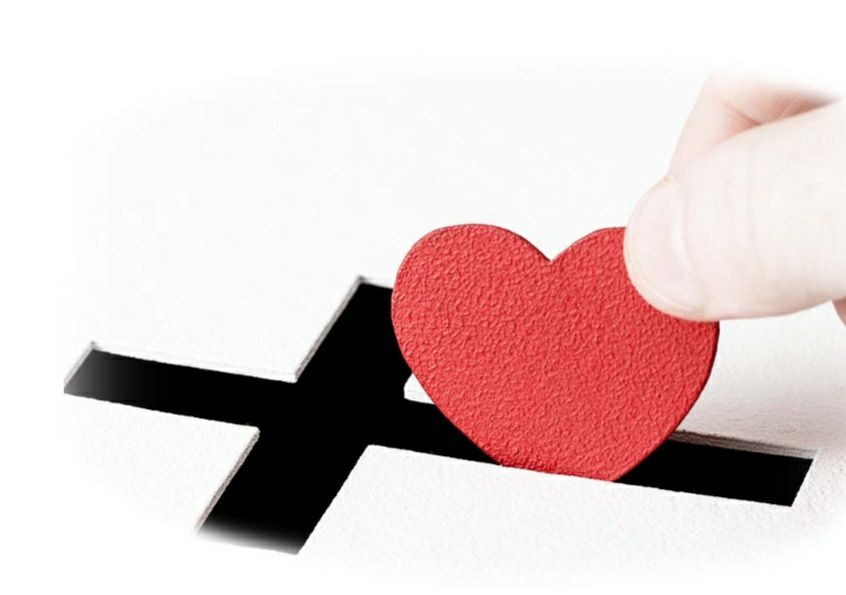 【教會消息及代禱事項】(1).今天為「青年事工奉獻主日」，請為此事工繼續支持奉獻及代    禱。(2).今天是五月份慶生會，在此祝福五月份壽星生日快樂，感謝    周賢德弟兄一家奉獻精美蛋糕，願神祝福每個家庭平安、喜    樂。(3).今天主日塔卡納夫牧師前往榮原長老教會主持中會『第57屆    財務部年度事工計畫暨研習會』，請為此聖工來禱告。(4).本主日下午3:00請受安排協助本會文健站辦理南區長老鎚球    聯誼比賽的長執及弟兄姊妹志工，務必到集會所參加活動前    的志工說明與場勘。   (5).5/7(五)本會辦理『110年度南區銀髮族高爾槌球及賓果投擲    邀請賽』，時間：上午8:00-12:30分，地點：三和中村集會 所，請為當天的天氣、參加團體往返路程及活動順利代禱及    關心。 (6).5/8日(六)為定期長執會，地點：大堂，時間：20：00分，    請長執同工預備心，並準時出席會議。(7).5/9日(日)慶祝一年一度母親節活動，鼓勵眾弟兄姊妹當天    能全家一同出席主日禮拜，並為所有媽媽們獻上最大的祝福(8).請繼續為身體病痛及信仰軟弱的弟兄姐妹禱告，住院觀察者    ：董詩對姊妹(屏基)、謝玉珠姊妹(屏基)，居家休養：王玉    妹長老、黃思詩姊妹。【五月份中會行事曆】1.青年事工部『2021年青年輔導培訓』課程   日期：05/15(六)、時間：08：30-12：00分。   地點：本會主堂。   對象：青(少)年團契輔導同工及大專以上青年。2..『教會e化培訓暨熟悉網路直播研習』   日期：05/15(六)上午8:30-下午15:00分。    地點：三地門教會 對象：網路人員、有興趣者。台灣基督長老教會 vecekadan kiu kai週報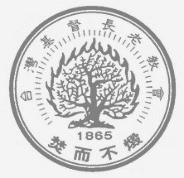             日期：主後 2020年 05月02日 （星期日）第18週 台灣基督長老教會 vecekadan kiu kai週報            日期：主後 2020年 05月02日 （星期日）第18週 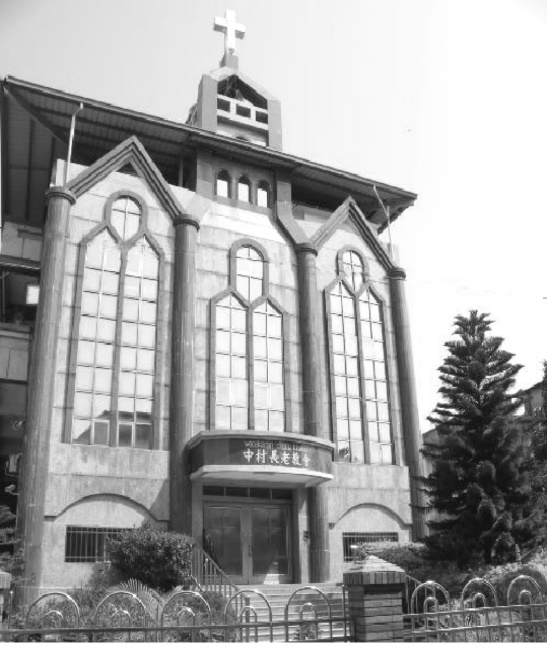 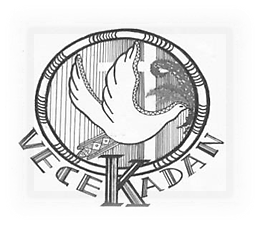 釘 根 本 地 實 踐 愛結 連 普 世 行 公 義釘 根 本 地 實 踐 愛結 連 普 世 行 公 義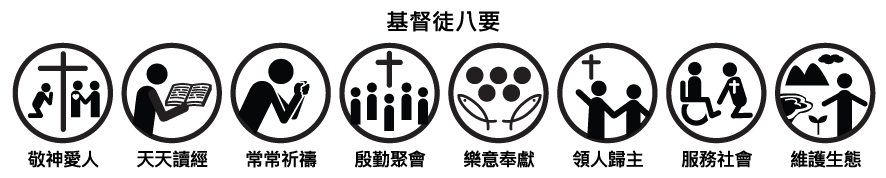 設 立：主後1952年5月        會 址：屏東縣瑪家鄉三和中村六鄰32號駐 牧：塔卡納夫•璟榕 牧師       手機: 0915-029358教育傳道師：彼娜得．斐寧 傳道師  手機：0915-083087電話：08-7991650    傳 真：08-7994037（11-幹事辦公室 12-會議室 13-健康站 14牧師辦公室 15牧師館   傳道師辦公室 18 ）  E-mail：vecekadan @yahoo.com.tw網  站：http:www.vecekadanpct.url.tw設 立：主後1952年5月        會 址：屏東縣瑪家鄉三和中村六鄰32號駐 牧：塔卡納夫•璟榕 牧師       手機: 0915-029358教育傳道師：彼娜得．斐寧 傳道師  手機：0915-083087電話：08-7991650    傳 真：08-7994037（11-幹事辦公室 12-會議室 13-健康站 14牧師辦公室 15牧師館   傳道師辦公室 18 ）  E-mail：vecekadan @yahoo.com.tw網  站：http:www.vecekadanpct.url.tw聚會時間主日崇拜（日）上午 09：00～10：30、下午 14：00～15：00            松年團契（日）………………………上午11：00～12：00婦女團契（日）………………………上午11：00～12：00弟兄團契（日）………………………上午11：00～12：00兒主學校（三）晚上19：00～20：00；（日）上午09：00～11：00祈 禱 會（三）………………………晚上20：00～21：00家庭禮拜（五）………………………晚上20：00～21：00青年團契（六）………………………晚上20：00～21：00少年團契（六）………………………晩上18：00～20：00晨更禮拜（一、二、四、六）……  清晨05：00～06：00◆ 04/25主日禮拜暨週間聚會◆ 04/25主日禮拜暨週間聚會◆ 04/25主日禮拜暨週間聚會◆ 04/25主日禮拜暨週間聚會◆ 04/25主日禮拜暨週間聚會◆ 04/25主日禮拜暨週間聚會◆ 04/25主日禮拜暨週間聚會◆ 04/25主日禮拜暨週間聚會◆ 04/25主日禮拜暨週間聚會◆【月定奉獻：32,538元】陸維恆6000、林寶玉3000、陸惠美3000、高福德3000、林明玉8000、唐進雄3000、楊明雄/包春娘1588林淑婷3500、陳秀玉1450、◆【感恩奉獻：3,600元】唐昭枝300、羅惠美500、唐劭薇1000、黃新妹100、黃月春200、高文彰500、胡絲綺300、董錦葵500、陳龍善200。◆【建設奉獻：3,500元】洪秋香/陳俊雄2000、潘麗珍1000陳秋香500。◆【少數民族奉獻：2,600元】謝國禎500、包春娘200、潘望娘200、羅櫻花1000、高美雀100、李文興100、陸惠美200、潘春梅200陳玉枝100。◆【松年團契奉獻】(月定)：馬智畫300、沈金菊200、        蔡正福200、林明玉200、        陳明哲200、李信考200。 ◆【兄弟團契奉獻】(月定)：李文興100(感恩)：李文興100、林文傑100        高志宏100◆【青年團契奉獻】(月定)：郭悅芝200、陸維恆200、高雨婕200。 (感恩)：高雨婕800。主日禮拜主日禮拜主日禮拜人 數人 數人 數人 數奉  獻奉  獻◆【月定奉獻：32,538元】陸維恆6000、林寶玉3000、陸惠美3000、高福德3000、林明玉8000、唐進雄3000、楊明雄/包春娘1588林淑婷3500、陳秀玉1450、◆【感恩奉獻：3,600元】唐昭枝300、羅惠美500、唐劭薇1000、黃新妹100、黃月春200、高文彰500、胡絲綺300、董錦葵500、陳龍善200。◆【建設奉獻：3,500元】洪秋香/陳俊雄2000、潘麗珍1000陳秋香500。◆【少數民族奉獻：2,600元】謝國禎500、包春娘200、潘望娘200、羅櫻花1000、高美雀100、李文興100、陸惠美200、潘春梅200陳玉枝100。◆【松年團契奉獻】(月定)：馬智畫300、沈金菊200、        蔡正福200、林明玉200、        陳明哲200、李信考200。 ◆【兄弟團契奉獻】(月定)：李文興100(感恩)：李文興100、林文傑100        高志宏100◆【青年團契奉獻】(月定)：郭悅芝200、陸維恆200、高雨婕200。 (感恩)：高雨婕800。上午主日上午主日上午主日237人237人237人237人7,640元7,640元◆【月定奉獻：32,538元】陸維恆6000、林寶玉3000、陸惠美3000、高福德3000、林明玉8000、唐進雄3000、楊明雄/包春娘1588林淑婷3500、陳秀玉1450、◆【感恩奉獻：3,600元】唐昭枝300、羅惠美500、唐劭薇1000、黃新妹100、黃月春200、高文彰500、胡絲綺300、董錦葵500、陳龍善200。◆【建設奉獻：3,500元】洪秋香/陳俊雄2000、潘麗珍1000陳秋香500。◆【少數民族奉獻：2,600元】謝國禎500、包春娘200、潘望娘200、羅櫻花1000、高美雀100、李文興100、陸惠美200、潘春梅200陳玉枝100。◆【松年團契奉獻】(月定)：馬智畫300、沈金菊200、        蔡正福200、林明玉200、        陳明哲200、李信考200。 ◆【兄弟團契奉獻】(月定)：李文興100(感恩)：李文興100、林文傑100        高志宏100◆【青年團契奉獻】(月定)：郭悅芝200、陸維恆200、高雨婕200。 (感恩)：高雨婕800。 下午主日 下午主日 下午主日27人27人27人27人1,335元1,335元◆【月定奉獻：32,538元】陸維恆6000、林寶玉3000、陸惠美3000、高福德3000、林明玉8000、唐進雄3000、楊明雄/包春娘1588林淑婷3500、陳秀玉1450、◆【感恩奉獻：3,600元】唐昭枝300、羅惠美500、唐劭薇1000、黃新妹100、黃月春200、高文彰500、胡絲綺300、董錦葵500、陳龍善200。◆【建設奉獻：3,500元】洪秋香/陳俊雄2000、潘麗珍1000陳秋香500。◆【少數民族奉獻：2,600元】謝國禎500、包春娘200、潘望娘200、羅櫻花1000、高美雀100、李文興100、陸惠美200、潘春梅200陳玉枝100。◆【松年團契奉獻】(月定)：馬智畫300、沈金菊200、        蔡正福200、林明玉200、        陳明哲200、李信考200。 ◆【兄弟團契奉獻】(月定)：李文興100(感恩)：李文興100、林文傑100        高志宏100◆【青年團契奉獻】(月定)：郭悅芝200、陸維恆200、高雨婕200。 (感恩)：高雨婕800。合計合計合計264人264人264人264人8,975元8,975元◆【月定奉獻：32,538元】陸維恆6000、林寶玉3000、陸惠美3000、高福德3000、林明玉8000、唐進雄3000、楊明雄/包春娘1588林淑婷3500、陳秀玉1450、◆【感恩奉獻：3,600元】唐昭枝300、羅惠美500、唐劭薇1000、黃新妹100、黃月春200、高文彰500、胡絲綺300、董錦葵500、陳龍善200。◆【建設奉獻：3,500元】洪秋香/陳俊雄2000、潘麗珍1000陳秋香500。◆【少數民族奉獻：2,600元】謝國禎500、包春娘200、潘望娘200、羅櫻花1000、高美雀100、李文興100、陸惠美200、潘春梅200陳玉枝100。◆【松年團契奉獻】(月定)：馬智畫300、沈金菊200、        蔡正福200、林明玉200、        陳明哲200、李信考200。 ◆【兄弟團契奉獻】(月定)：李文興100(感恩)：李文興100、林文傑100        高志宏100◆【青年團契奉獻】(月定)：郭悅芝200、陸維恆200、高雨婕200。 (感恩)：高雨婕800。團 契 奉 獻團 契 奉 獻團 契 奉 獻團 契 奉 獻團 契 奉 獻團 契 奉 獻團 契 奉 獻團 契 奉 獻團 契 奉 獻◆【月定奉獻：32,538元】陸維恆6000、林寶玉3000、陸惠美3000、高福德3000、林明玉8000、唐進雄3000、楊明雄/包春娘1588林淑婷3500、陳秀玉1450、◆【感恩奉獻：3,600元】唐昭枝300、羅惠美500、唐劭薇1000、黃新妹100、黃月春200、高文彰500、胡絲綺300、董錦葵500、陳龍善200。◆【建設奉獻：3,500元】洪秋香/陳俊雄2000、潘麗珍1000陳秋香500。◆【少數民族奉獻：2,600元】謝國禎500、包春娘200、潘望娘200、羅櫻花1000、高美雀100、李文興100、陸惠美200、潘春梅200陳玉枝100。◆【松年團契奉獻】(月定)：馬智畫300、沈金菊200、        蔡正福200、林明玉200、        陳明哲200、李信考200。 ◆【兄弟團契奉獻】(月定)：李文興100(感恩)：李文興100、林文傑100        高志宏100◆【青年團契奉獻】(月定)：郭悅芝200、陸維恆200、高雨婕200。 (感恩)：高雨婕800。松年團契松年團契松年團契27人27人27人27人872元872元◆【月定奉獻：32,538元】陸維恆6000、林寶玉3000、陸惠美3000、高福德3000、林明玉8000、唐進雄3000、楊明雄/包春娘1588林淑婷3500、陳秀玉1450、◆【感恩奉獻：3,600元】唐昭枝300、羅惠美500、唐劭薇1000、黃新妹100、黃月春200、高文彰500、胡絲綺300、董錦葵500、陳龍善200。◆【建設奉獻：3,500元】洪秋香/陳俊雄2000、潘麗珍1000陳秋香500。◆【少數民族奉獻：2,600元】謝國禎500、包春娘200、潘望娘200、羅櫻花1000、高美雀100、李文興100、陸惠美200、潘春梅200陳玉枝100。◆【松年團契奉獻】(月定)：馬智畫300、沈金菊200、        蔡正福200、林明玉200、        陳明哲200、李信考200。 ◆【兄弟團契奉獻】(月定)：李文興100(感恩)：李文興100、林文傑100        高志宏100◆【青年團契奉獻】(月定)：郭悅芝200、陸維恆200、高雨婕200。 (感恩)：高雨婕800。兄弟團契兄弟團契兄弟團契◆【月定奉獻：32,538元】陸維恆6000、林寶玉3000、陸惠美3000、高福德3000、林明玉8000、唐進雄3000、楊明雄/包春娘1588林淑婷3500、陳秀玉1450、◆【感恩奉獻：3,600元】唐昭枝300、羅惠美500、唐劭薇1000、黃新妹100、黃月春200、高文彰500、胡絲綺300、董錦葵500、陳龍善200。◆【建設奉獻：3,500元】洪秋香/陳俊雄2000、潘麗珍1000陳秋香500。◆【少數民族奉獻：2,600元】謝國禎500、包春娘200、潘望娘200、羅櫻花1000、高美雀100、李文興100、陸惠美200、潘春梅200陳玉枝100。◆【松年團契奉獻】(月定)：馬智畫300、沈金菊200、        蔡正福200、林明玉200、        陳明哲200、李信考200。 ◆【兄弟團契奉獻】(月定)：李文興100(感恩)：李文興100、林文傑100        高志宏100◆【青年團契奉獻】(月定)：郭悅芝200、陸維恆200、高雨婕200。 (感恩)：高雨婕800。婦女團契婦女團契婦女團契◆【月定奉獻：32,538元】陸維恆6000、林寶玉3000、陸惠美3000、高福德3000、林明玉8000、唐進雄3000、楊明雄/包春娘1588林淑婷3500、陳秀玉1450、◆【感恩奉獻：3,600元】唐昭枝300、羅惠美500、唐劭薇1000、黃新妹100、黃月春200、高文彰500、胡絲綺300、董錦葵500、陳龍善200。◆【建設奉獻：3,500元】洪秋香/陳俊雄2000、潘麗珍1000陳秋香500。◆【少數民族奉獻：2,600元】謝國禎500、包春娘200、潘望娘200、羅櫻花1000、高美雀100、李文興100、陸惠美200、潘春梅200陳玉枝100。◆【松年團契奉獻】(月定)：馬智畫300、沈金菊200、        蔡正福200、林明玉200、        陳明哲200、李信考200。 ◆【兄弟團契奉獻】(月定)：李文興100(感恩)：李文興100、林文傑100        高志宏100◆【青年團契奉獻】(月定)：郭悅芝200、陸維恆200、高雨婕200。 (感恩)：高雨婕800。青年團契青年團契青年團契12人12人12人12人960元960元◆【月定奉獻：32,538元】陸維恆6000、林寶玉3000、陸惠美3000、高福德3000、林明玉8000、唐進雄3000、楊明雄/包春娘1588林淑婷3500、陳秀玉1450、◆【感恩奉獻：3,600元】唐昭枝300、羅惠美500、唐劭薇1000、黃新妹100、黃月春200、高文彰500、胡絲綺300、董錦葵500、陳龍善200。◆【建設奉獻：3,500元】洪秋香/陳俊雄2000、潘麗珍1000陳秋香500。◆【少數民族奉獻：2,600元】謝國禎500、包春娘200、潘望娘200、羅櫻花1000、高美雀100、李文興100、陸惠美200、潘春梅200陳玉枝100。◆【松年團契奉獻】(月定)：馬智畫300、沈金菊200、        蔡正福200、林明玉200、        陳明哲200、李信考200。 ◆【兄弟團契奉獻】(月定)：李文興100(感恩)：李文興100、林文傑100        高志宏100◆【青年團契奉獻】(月定)：郭悅芝200、陸維恆200、高雨婕200。 (感恩)：高雨婕800。少年團契少年團契少年團契15人15人15人15人225元225元◆【月定奉獻：32,538元】陸維恆6000、林寶玉3000、陸惠美3000、高福德3000、林明玉8000、唐進雄3000、楊明雄/包春娘1588林淑婷3500、陳秀玉1450、◆【感恩奉獻：3,600元】唐昭枝300、羅惠美500、唐劭薇1000、黃新妹100、黃月春200、高文彰500、胡絲綺300、董錦葵500、陳龍善200。◆【建設奉獻：3,500元】洪秋香/陳俊雄2000、潘麗珍1000陳秋香500。◆【少數民族奉獻：2,600元】謝國禎500、包春娘200、潘望娘200、羅櫻花1000、高美雀100、李文興100、陸惠美200、潘春梅200陳玉枝100。◆【松年團契奉獻】(月定)：馬智畫300、沈金菊200、        蔡正福200、林明玉200、        陳明哲200、李信考200。 ◆【兄弟團契奉獻】(月定)：李文興100(感恩)：李文興100、林文傑100        高志宏100◆【青年團契奉獻】(月定)：郭悅芝200、陸維恆200、高雨婕200。 (感恩)：高雨婕800。兒童主日學兒童主日學兒童主日學41人41人41人41人896元896元◆【月定奉獻：32,538元】陸維恆6000、林寶玉3000、陸惠美3000、高福德3000、林明玉8000、唐進雄3000、楊明雄/包春娘1588林淑婷3500、陳秀玉1450、◆【感恩奉獻：3,600元】唐昭枝300、羅惠美500、唐劭薇1000、黃新妹100、黃月春200、高文彰500、胡絲綺300、董錦葵500、陳龍善200。◆【建設奉獻：3,500元】洪秋香/陳俊雄2000、潘麗珍1000陳秋香500。◆【少數民族奉獻：2,600元】謝國禎500、包春娘200、潘望娘200、羅櫻花1000、高美雀100、李文興100、陸惠美200、潘春梅200陳玉枝100。◆【松年團契奉獻】(月定)：馬智畫300、沈金菊200、        蔡正福200、林明玉200、        陳明哲200、李信考200。 ◆【兄弟團契奉獻】(月定)：李文興100(感恩)：李文興100、林文傑100        高志宏100◆【青年團契奉獻】(月定)：郭悅芝200、陸維恆200、高雨婕200。 (感恩)：高雨婕800。週間祈禱會(04/28)                                                                                             週間祈禱會(04/28)                                                                                             週間祈禱會(04/28)                                                                                             週間祈禱會(04/28)                                                                                             週間祈禱會(04/28)                                                                                             週間祈禱會(04/28)                                                                                             週間祈禱會(04/28)                                                                                             週間祈禱會(04/28)                                                                                             週間祈禱會(04/28)                                                                                             ◆【月定奉獻：32,538元】陸維恆6000、林寶玉3000、陸惠美3000、高福德3000、林明玉8000、唐進雄3000、楊明雄/包春娘1588林淑婷3500、陳秀玉1450、◆【感恩奉獻：3,600元】唐昭枝300、羅惠美500、唐劭薇1000、黃新妹100、黃月春200、高文彰500、胡絲綺300、董錦葵500、陳龍善200。◆【建設奉獻：3,500元】洪秋香/陳俊雄2000、潘麗珍1000陳秋香500。◆【少數民族奉獻：2,600元】謝國禎500、包春娘200、潘望娘200、羅櫻花1000、高美雀100、李文興100、陸惠美200、潘春梅200陳玉枝100。◆【松年團契奉獻】(月定)：馬智畫300、沈金菊200、        蔡正福200、林明玉200、        陳明哲200、李信考200。 ◆【兄弟團契奉獻】(月定)：李文興100(感恩)：李文興100、林文傑100        高志宏100◆【青年團契奉獻】(月定)：郭悅芝200、陸維恆200、高雨婕200。 (感恩)：高雨婕800。人數：43人     主日學人數：16人奉獻：3,549元人數：43人     主日學人數：16人奉獻：3,549元人數：43人     主日學人數：16人奉獻：3,549元人數：43人     主日學人數：16人奉獻：3,549元人數：43人     主日學人數：16人奉獻：3,549元人數：43人     主日學人數：16人奉獻：3,549元人數：43人     主日學人數：16人奉獻：3,549元人數：43人     主日學人數：16人奉獻：3,549元人數：43人     主日學人數：16人奉獻：3,549元◆【月定奉獻：32,538元】陸維恆6000、林寶玉3000、陸惠美3000、高福德3000、林明玉8000、唐進雄3000、楊明雄/包春娘1588林淑婷3500、陳秀玉1450、◆【感恩奉獻：3,600元】唐昭枝300、羅惠美500、唐劭薇1000、黃新妹100、黃月春200、高文彰500、胡絲綺300、董錦葵500、陳龍善200。◆【建設奉獻：3,500元】洪秋香/陳俊雄2000、潘麗珍1000陳秋香500。◆【少數民族奉獻：2,600元】謝國禎500、包春娘200、潘望娘200、羅櫻花1000、高美雀100、李文興100、陸惠美200、潘春梅200陳玉枝100。◆【松年團契奉獻】(月定)：馬智畫300、沈金菊200、        蔡正福200、林明玉200、        陳明哲200、李信考200。 ◆【兄弟團契奉獻】(月定)：李文興100(感恩)：李文興100、林文傑100        高志宏100◆【青年團契奉獻】(月定)：郭悅芝200、陸維恆200、高雨婕200。 (感恩)：高雨婕800。家庭禮拜 (04/30)  家庭禮拜 (04/30)  家庭禮拜 (04/30)  家庭禮拜 (04/30)  家庭禮拜 (04/30)  家庭禮拜 (04/30)  家庭禮拜 (04/30)  家庭禮拜 (04/30)  家庭禮拜 (04/30)  ◆【月定奉獻：32,538元】陸維恆6000、林寶玉3000、陸惠美3000、高福德3000、林明玉8000、唐進雄3000、楊明雄/包春娘1588林淑婷3500、陳秀玉1450、◆【感恩奉獻：3,600元】唐昭枝300、羅惠美500、唐劭薇1000、黃新妹100、黃月春200、高文彰500、胡絲綺300、董錦葵500、陳龍善200。◆【建設奉獻：3,500元】洪秋香/陳俊雄2000、潘麗珍1000陳秋香500。◆【少數民族奉獻：2,600元】謝國禎500、包春娘200、潘望娘200、羅櫻花1000、高美雀100、李文興100、陸惠美200、潘春梅200陳玉枝100。◆【松年團契奉獻】(月定)：馬智畫300、沈金菊200、        蔡正福200、林明玉200、        陳明哲200、李信考200。 ◆【兄弟團契奉獻】(月定)：李文興100(感恩)：李文興100、林文傑100        高志宏100◆【青年團契奉獻】(月定)：郭悅芝200、陸維恆200、高雨婕200。 (感恩)：高雨婕800。第一組第一組家庭祭壇家庭祭壇家庭祭壇第六組第六組第六組◆【月定奉獻：32,538元】陸維恆6000、林寶玉3000、陸惠美3000、高福德3000、林明玉8000、唐進雄3000、楊明雄/包春娘1588林淑婷3500、陳秀玉1450、◆【感恩奉獻：3,600元】唐昭枝300、羅惠美500、唐劭薇1000、黃新妹100、黃月春200、高文彰500、胡絲綺300、董錦葵500、陳龍善200。◆【建設奉獻：3,500元】洪秋香/陳俊雄2000、潘麗珍1000陳秋香500。◆【少數民族奉獻：2,600元】謝國禎500、包春娘200、潘望娘200、羅櫻花1000、高美雀100、李文興100、陸惠美200、潘春梅200陳玉枝100。◆【松年團契奉獻】(月定)：馬智畫300、沈金菊200、        蔡正福200、林明玉200、        陳明哲200、李信考200。 ◆【兄弟團契奉獻】(月定)：李文興100(感恩)：李文興100、林文傑100        高志宏100◆【青年團契奉獻】(月定)：郭悅芝200、陸維恆200、高雨婕200。 (感恩)：高雨婕800。第二組第二組家庭祭壇家庭祭壇家庭祭壇第七組第七組第七組◆【月定奉獻：32,538元】陸維恆6000、林寶玉3000、陸惠美3000、高福德3000、林明玉8000、唐進雄3000、楊明雄/包春娘1588林淑婷3500、陳秀玉1450、◆【感恩奉獻：3,600元】唐昭枝300、羅惠美500、唐劭薇1000、黃新妹100、黃月春200、高文彰500、胡絲綺300、董錦葵500、陳龍善200。◆【建設奉獻：3,500元】洪秋香/陳俊雄2000、潘麗珍1000陳秋香500。◆【少數民族奉獻：2,600元】謝國禎500、包春娘200、潘望娘200、羅櫻花1000、高美雀100、李文興100、陸惠美200、潘春梅200陳玉枝100。◆【松年團契奉獻】(月定)：馬智畫300、沈金菊200、        蔡正福200、林明玉200、        陳明哲200、李信考200。 ◆【兄弟團契奉獻】(月定)：李文興100(感恩)：李文興100、林文傑100        高志宏100◆【青年團契奉獻】(月定)：郭悅芝200、陸維恆200、高雨婕200。 (感恩)：高雨婕800。第三組第三組家庭祭壇家庭祭壇家庭祭壇第八組第八組第八組◆【月定奉獻：32,538元】陸維恆6000、林寶玉3000、陸惠美3000、高福德3000、林明玉8000、唐進雄3000、楊明雄/包春娘1588林淑婷3500、陳秀玉1450、◆【感恩奉獻：3,600元】唐昭枝300、羅惠美500、唐劭薇1000、黃新妹100、黃月春200、高文彰500、胡絲綺300、董錦葵500、陳龍善200。◆【建設奉獻：3,500元】洪秋香/陳俊雄2000、潘麗珍1000陳秋香500。◆【少數民族奉獻：2,600元】謝國禎500、包春娘200、潘望娘200、羅櫻花1000、高美雀100、李文興100、陸惠美200、潘春梅200陳玉枝100。◆【松年團契奉獻】(月定)：馬智畫300、沈金菊200、        蔡正福200、林明玉200、        陳明哲200、李信考200。 ◆【兄弟團契奉獻】(月定)：李文興100(感恩)：李文興100、林文傑100        高志宏100◆【青年團契奉獻】(月定)：郭悅芝200、陸維恆200、高雨婕200。 (感恩)：高雨婕800。第四組第四組家庭祭壇家庭祭壇家庭祭壇第九組第九組第九組◆【月定奉獻：32,538元】陸維恆6000、林寶玉3000、陸惠美3000、高福德3000、林明玉8000、唐進雄3000、楊明雄/包春娘1588林淑婷3500、陳秀玉1450、◆【感恩奉獻：3,600元】唐昭枝300、羅惠美500、唐劭薇1000、黃新妹100、黃月春200、高文彰500、胡絲綺300、董錦葵500、陳龍善200。◆【建設奉獻：3,500元】洪秋香/陳俊雄2000、潘麗珍1000陳秋香500。◆【少數民族奉獻：2,600元】謝國禎500、包春娘200、潘望娘200、羅櫻花1000、高美雀100、李文興100、陸惠美200、潘春梅200陳玉枝100。◆【松年團契奉獻】(月定)：馬智畫300、沈金菊200、        蔡正福200、林明玉200、        陳明哲200、李信考200。 ◆【兄弟團契奉獻】(月定)：李文興100(感恩)：李文興100、林文傑100        高志宏100◆【青年團契奉獻】(月定)：郭悅芝200、陸維恆200、高雨婕200。 (感恩)：高雨婕800。第五組第五組家庭祭壇家庭祭壇家庭祭壇第十組第十組第十組◆【月定奉獻：32,538元】陸維恆6000、林寶玉3000、陸惠美3000、高福德3000、林明玉8000、唐進雄3000、楊明雄/包春娘1588林淑婷3500、陳秀玉1450、◆【感恩奉獻：3,600元】唐昭枝300、羅惠美500、唐劭薇1000、黃新妹100、黃月春200、高文彰500、胡絲綺300、董錦葵500、陳龍善200。◆【建設奉獻：3,500元】洪秋香/陳俊雄2000、潘麗珍1000陳秋香500。◆【少數民族奉獻：2,600元】謝國禎500、包春娘200、潘望娘200、羅櫻花1000、高美雀100、李文興100、陸惠美200、潘春梅200陳玉枝100。◆【松年團契奉獻】(月定)：馬智畫300、沈金菊200、        蔡正福200、林明玉200、        陳明哲200、李信考200。 ◆【兄弟團契奉獻】(月定)：李文興100(感恩)：李文興100、林文傑100        高志宏100◆【青年團契奉獻】(月定)：郭悅芝200、陸維恆200、高雨婕200。 (感恩)：高雨婕800。合計： 人合計： 人合計： 人合計： 人合計： 人合計： 人合計： 人合計： 人合計： 人◆【月定奉獻：32,538元】陸維恆6000、林寶玉3000、陸惠美3000、高福德3000、林明玉8000、唐進雄3000、楊明雄/包春娘1588林淑婷3500、陳秀玉1450、◆【感恩奉獻：3,600元】唐昭枝300、羅惠美500、唐劭薇1000、黃新妹100、黃月春200、高文彰500、胡絲綺300、董錦葵500、陳龍善200。◆【建設奉獻：3,500元】洪秋香/陳俊雄2000、潘麗珍1000陳秋香500。◆【少數民族奉獻：2,600元】謝國禎500、包春娘200、潘望娘200、羅櫻花1000、高美雀100、李文興100、陸惠美200、潘春梅200陳玉枝100。◆【松年團契奉獻】(月定)：馬智畫300、沈金菊200、        蔡正福200、林明玉200、        陳明哲200、李信考200。 ◆【兄弟團契奉獻】(月定)：李文興100(感恩)：李文興100、林文傑100        高志宏100◆【青年團契奉獻】(月定)：郭悅芝200、陸維恆200、高雨婕200。 (感恩)：高雨婕800。晨 更 禮 拜晨 更 禮 拜晨 更 禮 拜晨 更 禮 拜晨 更 禮 拜晨 更 禮 拜晨 更 禮 拜晨 更 禮 拜晨 更 禮 拜◆【月定奉獻：32,538元】陸維恆6000、林寶玉3000、陸惠美3000、高福德3000、林明玉8000、唐進雄3000、楊明雄/包春娘1588林淑婷3500、陳秀玉1450、◆【感恩奉獻：3,600元】唐昭枝300、羅惠美500、唐劭薇1000、黃新妹100、黃月春200、高文彰500、胡絲綺300、董錦葵500、陳龍善200。◆【建設奉獻：3,500元】洪秋香/陳俊雄2000、潘麗珍1000陳秋香500。◆【少數民族奉獻：2,600元】謝國禎500、包春娘200、潘望娘200、羅櫻花1000、高美雀100、李文興100、陸惠美200、潘春梅200陳玉枝100。◆【松年團契奉獻】(月定)：馬智畫300、沈金菊200、        蔡正福200、林明玉200、        陳明哲200、李信考200。 ◆【兄弟團契奉獻】(月定)：李文興100(感恩)：李文興100、林文傑100        高志宏100◆【青年團契奉獻】(月定)：郭悅芝200、陸維恆200、高雨婕200。 (感恩)：高雨婕800。週一週二週二週二週四週四週六週六 合計◆【月定奉獻：32,538元】陸維恆6000、林寶玉3000、陸惠美3000、高福德3000、林明玉8000、唐進雄3000、楊明雄/包春娘1588林淑婷3500、陳秀玉1450、◆【感恩奉獻：3,600元】唐昭枝300、羅惠美500、唐劭薇1000、黃新妹100、黃月春200、高文彰500、胡絲綺300、董錦葵500、陳龍善200。◆【建設奉獻：3,500元】洪秋香/陳俊雄2000、潘麗珍1000陳秋香500。◆【少數民族奉獻：2,600元】謝國禎500、包春娘200、潘望娘200、羅櫻花1000、高美雀100、李文興100、陸惠美200、潘春梅200陳玉枝100。◆【松年團契奉獻】(月定)：馬智畫300、沈金菊200、        蔡正福200、林明玉200、        陳明哲200、李信考200。 ◆【兄弟團契奉獻】(月定)：李文興100(感恩)：李文興100、林文傑100        高志宏100◆【青年團契奉獻】(月定)：郭悅芝200、陸維恆200、高雨婕200。 (感恩)：高雨婕800。5777557724人◆【月定奉獻：32,538元】陸維恆6000、林寶玉3000、陸惠美3000、高福德3000、林明玉8000、唐進雄3000、楊明雄/包春娘1588林淑婷3500、陳秀玉1450、◆【感恩奉獻：3,600元】唐昭枝300、羅惠美500、唐劭薇1000、黃新妹100、黃月春200、高文彰500、胡絲綺300、董錦葵500、陳龍善200。◆【建設奉獻：3,500元】洪秋香/陳俊雄2000、潘麗珍1000陳秋香500。◆【少數民族奉獻：2,600元】謝國禎500、包春娘200、潘望娘200、羅櫻花1000、高美雀100、李文興100、陸惠美200、潘春梅200陳玉枝100。◆【松年團契奉獻】(月定)：馬智畫300、沈金菊200、        蔡正福200、林明玉200、        陳明哲200、李信考200。 ◆【兄弟團契奉獻】(月定)：李文興100(感恩)：李文興100、林文傑100        高志宏100◆【青年團契奉獻】(月定)：郭悅芝200、陸維恆200、高雨婕200。 (感恩)：高雨婕800。◆【月定奉獻：32,538元】陸維恆6000、林寶玉3000、陸惠美3000、高福德3000、林明玉8000、唐進雄3000、楊明雄/包春娘1588林淑婷3500、陳秀玉1450、◆【感恩奉獻：3,600元】唐昭枝300、羅惠美500、唐劭薇1000、黃新妹100、黃月春200、高文彰500、胡絲綺300、董錦葵500、陳龍善200。◆【建設奉獻：3,500元】洪秋香/陳俊雄2000、潘麗珍1000陳秋香500。◆【少數民族奉獻：2,600元】謝國禎500、包春娘200、潘望娘200、羅櫻花1000、高美雀100、李文興100、陸惠美200、潘春梅200陳玉枝100。◆【松年團契奉獻】(月定)：馬智畫300、沈金菊200、        蔡正福200、林明玉200、        陳明哲200、李信考200。 ◆【兄弟團契奉獻】(月定)：李文興100(感恩)：李文興100、林文傑100        高志宏100◆【青年團契奉獻】(月定)：郭悅芝200、陸維恆200、高雨婕200。 (感恩)：高雨婕800。各團契週間事工分配 （05/03~05/08）各團契週間事工分配 （05/03~05/08）各團契週間事工分配 （05/03~05/08）各團契週間事工分配 （05/03~05/08）各團契週間事工分配 （05/03~05/08）各團契週間事工分配 （05/03~05/08）各團契週間事工分配 （05/03~05/08）各團契週間事工分配 （05/03~05/08）各團契週間事工分配 （05/03~05/08）各團契週間事工分配 （05/03~05/08）各團契週間事工分配 （05/03~05/08）各團契週間事工分配 （05/03~05/08）各團契週間事工分配 （05/03~05/08）時 間時 間時 間團契名稱團契名稱團契名稱主  理主  理主  理主  理聚會內容聚會內容聚會內容週四20時整週四20時整週四20時整教會詩班教會詩班教會詩班陸惠美長老陸惠美長老陸惠美長老陸惠美長老詩歌教唱詩歌教唱詩歌教唱週三20時整週三20時整週三20時整兒童主日學校兒童主日學校兒童主日學校全體師生全體師生全體師生全體師生預備母親節詩歌預備母親節詩歌預備母親節詩歌週六18時整週六18時整週六18時整少年團契少年團契少年團契胡翔恩同學胡翔恩同學胡翔恩同學胡翔恩同學探訪探訪探訪週六20時整週六20時整週六20時整青年團契青年團契青年團契全體全體全體全體預備母親節詩歌預備母親節詩歌預備母親節詩歌各團契主日事工分配 （05/09）各團契主日事工分配 （05/09）各團契主日事工分配 （05/09）各團契主日事工分配 （05/09）各團契主日事工分配 （05/09）各團契主日事工分配 （05/09）各團契主日事工分配 （05/09）各團契主日事工分配 （05/09）各團契主日事工分配 （05/09）各團契主日事工分配 （05/09）各團契主日事工分配 （05/09）各團契主日事工分配 （05/09）各團契主日事工分配 （05/09）時 間時 間時 間團契名稱團契名稱團契名稱團契名稱主  理主  理主  理聚會內容聚會內容聚會內容週日11時整週日11時整週日11時整松年團契松年團契松年團契松年團契歡慶母親節歡慶母親節歡慶母親節歡慶母親節歡慶母親節歡慶母親節週日11時整週日11時整週日11時整兄弟團契兄弟團契兄弟團契兄弟團契歡慶母親節歡慶母親節歡慶母親節歡慶母親節歡慶母親節歡慶母親節週日11時整週日11時整週日11時整婦女團契婦女團契婦女團契婦女團契歡慶母親節歡慶母親節歡慶母親節歡慶母親節歡慶母親節歡慶母親節兒童主日學事工分配 (05/09)兒童主日學事工分配 (05/09)兒童主日學事工分配 (05/09)兒童主日學事工分配 (05/09)兒童主日學事工分配 (05/09)兒童主日學事工分配 (05/09)兒童主日學事工分配 (05/09)兒童主日學事工分配 (05/09)兒童主日學事工分配 (05/09)兒童主日學事工分配 (05/09)兒童主日學事工分配 (05/09)兒童主日學事工分配 (05/09)兒童主日學事工分配 (05/09)合 班合 班司 會司 會司 會司 獻司 獻司 獻司 獻司 琴司 琴司 琴祝 禱歡慶母親節歡慶母親節歡慶母親節歡慶母親節歡慶母親節歡慶母親節歡慶母親節歡慶母親節歡慶母親節歡慶母親節歡慶母親節歡慶母親節歡慶母親節高年級高年級中年級中年級中年級低年級低年級低年級低年級幼稚級幼稚級幼稚級晨更禮拜分配 (05/03~05/08)晨更禮拜分配 (05/03~05/08)晨更禮拜分配 (05/03~05/08)晨更禮拜分配 (05/03~05/08)晨更禮拜分配 (05/03~05/08)晨更禮拜分配 (05/03~05/08)晨更禮拜分配 (05/03~05/08)晨更禮拜分配 (05/03~05/08)晨更禮拜分配 (05/03~05/08)晨更禮拜分配 (05/03~05/08)晨更禮拜分配 (05/03~05/08)晨更禮拜分配 (05/03~05/08)晨更禮拜分配 (05/03~05/08)聚會主禮者主禮者主禮者代禱家庭代禱家庭代禱家庭代禱家庭代禱事項代禱事項代禱事項研究經文研究經文週一林寶玉執事林寶玉執事林寶玉執事唐簡惠美長老唐簡惠美長老唐簡惠美長老唐簡惠美長老國 家國 家國 家新眼光讀經手冊新眼光讀經手冊週二苑美蓮執事苑美蓮執事苑美蓮執事陸惠美長老陸惠美長老陸惠美長老陸惠美長老社 區社 區社 區新眼光讀經手冊新眼光讀經手冊週四包春娘執事包春娘執事包春娘執事 陸菊芬長老 陸菊芬長老 陸菊芬長老 陸菊芬長老教 會教 會教 會新眼光讀經手冊新眼光讀經手冊週六陳淑芬執事陳淑芬執事陳淑芬執事包辦照弟兄包辦照弟兄包辦照弟兄包辦照弟兄牧 者牧 者牧 者新眼光讀經手冊新眼光讀經手冊母親節主日禮拜聖工分配 (05/09)母親節主日禮拜聖工分配 (05/09)母親節主日禮拜聖工分配 (05/09)母親節主日禮拜聖工分配 (05/09)母親節主日禮拜聖工分配 (05/09)母親節主日禮拜聖工分配 (05/09)主日主禮塔卡納夫牧師 塔卡納夫牧師 詩歌讚美兄弟團契兄弟團契司 禮/會前禱告馮文華長老馮文華長老獻詩/獻舞兄弟/青少/兒童主日學兄弟/青少/兒童主日學讀  經華：洪豪傑副會長 族：林文傑執事華：洪豪傑副會長 族：林文傑執事網頁製作馮恩姊妹馮恩姊妹司  獻苑成義/李文興/唐進雄執事苑成義/李文興/唐進雄執事獻  花呂美惠姊妹呂美惠姊妹司  琴陸俊宇弟兄陸俊宇弟兄招  待兄弟團契兄弟團契報  告唐進雄執事唐進雄執事播  放苑成義執事苑成義執事音  控陸維運弟兄陸維運弟兄祈 禱 會 (05/05)祈 禱 會 (05/05)祈 禱 會 (05/05)祈 禱 會 (05/05)祈 禱 會 (05/05)祈 禱 會 (05/05)主禮者：斐寧傳道師   司禮者：林梅花執事司琴者：陸俊宇弟兄 主禮者：斐寧傳道師   司禮者：林梅花執事司琴者：陸俊宇弟兄 主禮者：斐寧傳道師   司禮者：林梅花執事司琴者：陸俊宇弟兄 主禮者：斐寧傳道師   司禮者：林梅花執事司琴者：陸俊宇弟兄 主禮者：斐寧傳道師   司禮者：林梅花執事司琴者：陸俊宇弟兄 主禮者：斐寧傳道師   司禮者：林梅花執事司琴者：陸俊宇弟兄 家庭禮拜分配 (05/07)家庭禮拜分配 (05/07)家庭禮拜分配 (05/07)家庭禮拜分配 (05/07)家庭禮拜分配 (05/07)家庭禮拜分配 (05/07)組別主禮者司會者司會者司會者聚會家庭第一組  羅櫻花執事 羅清雄弟兄羅清雄弟兄羅清雄弟兄兆登發弟兄第二組戴信美長老林寶玉執事林寶玉執事林寶玉執事陳趾路弟兄第三組陸宥熹姊妹石美珠姊妹石美珠姊妹石美珠姊妹苑成明執事第四組高美雀執事陳月梅姊妹陳月梅姊妹陳月梅姊妹沈國男弟兄第五組陳春花姊妹馮恩姊妹馮恩姊妹馮恩姊妹胡國輝弟兄第六組簡惠美執事溫香花姊妹溫香花姊妹溫香花姊妹胡銀姊妺第七組楊明雄長老徐脩慴弟兄徐脩慴弟兄徐脩慴弟兄高福勝弟兄第八組溫素雲姊妺唐進雄執事唐進雄執事唐進雄執事溫東光弟兄第九組溫秋蘭姊妹林雅芸姊妹林雅芸姊妹林雅芸姊妹阮玉妹姊妹第十組徐曉蘭執事胡金花姊妹胡金花姊妹胡金花姊妹徐中正弟兄